                                         POTVRZENÍ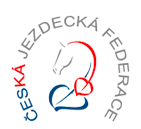 O úhradě licenčního poplatku  za hostování  zahraničního jezdce  dle Sazebníku  (bod 4.3)Pořadatel: …………………………………………………………………………………………Závod: ……………………………………………………………………………………………….Datum konání: …………………………………………………...................................JezdecJméno a příjmení: ……………………………………………………………………………….Datum narození: ………………………………………………………………………………….Číslo licence nebo licenční údaje: ………………………………………………………..Uhrazen poplatek:              2.000.- Kč  (opravňuje ke startům na dalších závodech v roce 2023)--------------------------------------                                                                                                                   Podpis, razítko                                           POTVRZENÍO úhradě licenčního poplatku  za hostování  zahraničního jezdce  dle Sazebníku  (bod 4.3)Pořadatel: …………………………………………………………………………………………Závod: ……………………………………………………………………………………………...Datum konání: …………………………………………………..................................JezdecJméno a příjmení: …………………………………………………………………………….Datum narození: ………………………………………………………………………………Číslo licence nebo licenční údaje:………………………………………………………Uhrazen poplatek:                         2.000.- Kč  (opravňuje ke startům na dalších závodech v roce 2023) 				-----------------------------------                                                                                                                         Podpis, razítko